Gdańsk, dnia  08.07.2022ZAPYTANIE OFERTOWE NR NFOŚ_W_M/3/07/2022I. ZAMAWIAJĄCYZwiązek Stowarzyszeń Bank Żywności w TrójmieścieUl. Tysiąclecia 13 A80-351 Gdańsktel. 58 325 24 48e-mail: biuro@bztrojmiasto.plNIP: 584 25 41 147
Regon: 193117330
KRS 0000224076 Osoba kontaktowa: Ina Gadomskae-mail: ina.gadomska@bztrojmiasto.pl, Tel. 58 325-24-48II. TYTUŁ PROJEKTUZakup będzie realizowany ze środków Narodowego Funduszu Ochrony Środowiska i Gospodarki Wodnej zgodnie 
z Umową NR 136/2017/Wn11/OZ-PO-go/D w ramach projektu „Zapobieganie powstawaniu odpadów żywności poprzez rozwój infrastruktury technicznej procesów logistycznych Banku Żywności w Trójmieście”.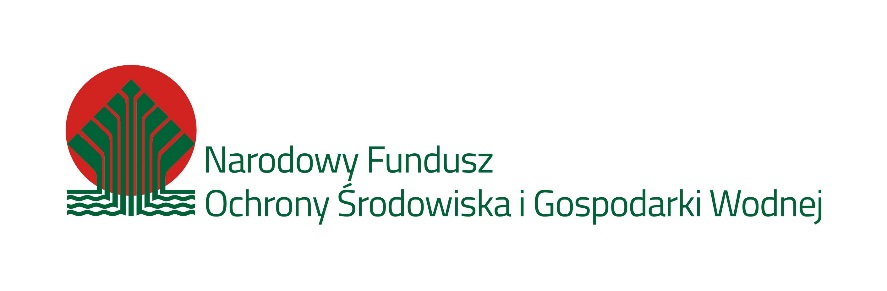 III. PRZEDMIOT ZAMÓWIENIAPrzedmiotem zamówienia jest dostawa i montaż modułowej komory chłodniczej wraz z urządzeniem chłodniczym (agregatem). IV. SZCZEGÓŁOWY OPIS PRZEDMIOTU ZAMÓWIENIAKategoria środka trwałego: 485 URZĄDZENIA I APARATY CHŁODNICZE NIEPRZENOŚNEZakres prac objętych zamówieniem dostawa komory  chłodniczej wraz z transportem materiałów niezbędnych do wykonania zamówienia wykonanie prac montażowych w pomieszczeniu, koniecznych do montażu komory chłodniczej w tym dostosowanie istniejących instalacjimontaż komory chłodniczej i urządzenia chłodniczego (agregatu)uporządkowania terenu objętego pracami wraz z utylizacją odpadówW cenie oferty Wykonawca uwzględni koszt wszelkich niezbędnych materiałów do realizacji zamówienia. Planowane przeznaczenie środka trwałego: Przechowywanie żywności, której magazynowanie wymaga warunków chłodniczych w tym mięsa, wędlin, warzyw i owoców luzem, w opakowaniach detalicznych i zbiorczych.Minimalne parametry komory chłodniczej:- wymiary zewnętrzne 3000x3000x2500(H) mm - konstrukcja: panele ścienne, podłogowe i sufitowe posiadają rdzeń poliuretanowy oraz okładziny z blachy ocynkowanej i lakierowanej panel podłogowy jest pokryty blachą INOX tłoczoną od wnętrza komory wszystkie panele są łączone ze sobą za pomocą zamków typu camlock - grubość paneli: 100 mm - wyposażenie komory: drzwi zawiasowe chłodnicze o wymiarach 900x2000(H)mm z zamkiem bezpiecznym na klucz,- grubość płata drzwi: 100 mm  -maksymalny pobór mocy 1,62 KW- temperatura komory do ok. +3st.CPodane wymiary z uwzględnieniem tolerancji pomiaru. V. MIEJSCE I TERMIN WYKONANIA ZAMÓWIENIAWymagany termin realizacji zamówienia: do 20 października 2022. Wykonawca dostarczy niezbędne materiały oraz wykona prace instalacyjno-montażowe komory chłodniczej  na terenie magazynu ul. Starochwaszczyńska w Gdyni.  Zamawiający i Wykonawca zamówienia potwierdzą wykonanie zamówienia  poprzez podpisanie protokołu odbioru przygotowanego przez Zamawiającego. Wykonawca zobowiązany jest do przekazania Zamawiającemu, wraz z protokołem odbioru,  atestu higienicznego na urządzenia chłodnicze. VI. OPIS SPOSOBU PRZYGOTOWANIA OFERTY1. Ofertę należy sporządzić na załączonym formularzu ofertowym załącznik nr 1, w języku polskim. Dodatkowo do oferty powinna być dołączona specyfikacja techniczna będąca dowodem spełniania kryteriów oferty.2. Oferta musi być podpisana (czytelnie lub z pieczątką imienną) przez osoby upoważnione, wszystkie strony oferty powinny być ponumerowane. Wszelkie poprawki lub zmiany w tekście oferty muszą być naniesione w sposób czytelny, datowane i podpisane przez osobę upoważnioną.3. Cena musi być podana w polskich złotych i być zaokrąglona do dwóch miejsc po przecinku oraz być wartością brutto. Złożona oferta musi uwzględniać wszystkie zobowiązania, obejmować wszystkie koszty i składniki związane z wykonaniem zamówienia.4. Termin związania ofertą wynosi 60 dni.5. Formularz ofertowy wraz z oświadczeniem należy przesłać drogą elektroniczną , preferowane formaty PDF/JPG/TIFF,  na adres: VII. ZAKRES WYKLUCZENIA PRZEDMIOTOWEGOOferty nie mogą być składane przez osoby zatrudnione w ZS Bank Żywności w Trójmieście oraz przez osoby pozostające 
z nimi w stosunku prawnym lub faktycznym.VIII. TERMIN SKŁADANIA OFERTTermin składania ofert upływa dnia 29 lipca 2022 r. o godz. 15.00. Decyduje data wpływu oferty.IX. KRYTERIA OCENY OFERTY Zamawiający wybierze najkorzystniejszą ofertę spełniającą warunki określone w zapytaniu ofertowym. Przy wyborze oferty Zamawiający będzie się kierował następującymi kryteriami:Kryterium 1: CenaPunktacja: Od 0 do 70 pkt.Sposób oceny: Stosunek ceny najniższej oferty do ceny badanej oferty, mnożony przez 70Kryterium 2. Gwarancja na materiały i prace instalacyjne: Punktacja: 	gwarancja na materiały 5 lat i na prace instalacyjne 2 lata  - 10 punktów		gwarancja na materiały 5 lat i na prace instalacyjne 3 lata – 15 punktówKryterium 3: Wyposażanie dodatkowe tym zwłaszcza możliwość podłączenia do sieci internetowej z funkcją wysyłania powiadomień , drzwi bezpieczne/zabezpieczenie przed zatrzaśnięciem w komorze, możliwość wjazdu wózka paletowego ręcznego oraz światło w komorze. Punktacja: od 0 do 15  punktów,  gdzie 0 punktów otrzymuje się za spełnienie minimalnych parametrów bez funkcji dodatkowych .Maksymalna liczba punktów możliwych do uzyskania: 100 pkt.X. PROCEDURA WYBORU OFERTYZłożone oferty zostaną poddane ocenie wg określonych w punkcie IX. kryteriów.Zamawiający ma prawo odrzucić oferty zawierające rażąco niską cenę, odstającą od innych ofert, mogącą sugerować niższą jakość przedmiotu zamówienia.Zamawiający zastrzega sobie prawo wyboru od dwóch do trzech najkorzystniejszych ofert do dalszych negocjacji.Negocjacje mogą dotyczyć ceny, wcześniejszego terminu realizacji zamówienia , dodatkowych parametrów urządzenia, przedłużenia gwarancji.Zamawiający wybiera najkorzystniejszą ofertę.W przypadku, kiedy podczas odbioru zamówienia Zamawiający dostrzeże rażącą niezgodność Przedmiotu zamówienia z ostateczną ofertą (uzupełnioną o uzgodnienia z negocjacji) lub w przypadku wycofania Oferty przez wybranego Oferenta– Zamawiający wybiera kolejną z najkorzystniejszych ofert.XI. INFORMACJE DOTYCZĄCE WYBORU NAJKORZYSTNIEJSZEJ OFERTYO wyborze najkorzystniejszej oferty lub kontynuacji rozmów w formie negocjacji Zamawiający zawiadomi oferentów mailowo lub telefonicznie w terminie nie później niż do 5 sierpnia 2022  roku.XII. WARUNKI PŁATNOŚCIPłatność nastąpi przelewem na podstawie faktury – po przyjęciu przez Zamawiającego przedmiotu zamówienia, potwierdzonego Protokołem odbioru. Faktura zapłacona będzie przez Zamawiającego w terminie do 21 dni od dnia wystawienia, przelewem na rachunek bankowy wskazany w fakturze. Oferent może ustalić z Zamawiającym inne warunki płatności – w tym częściową płatność zaliczkową – w przypadku, gdy nie ma możliwości spełnienia warunków powyższych. Propozycję warunków płatności należy zamieścić w Ofercie.XIII. POSTANOWIENIA KOŃCOWE1. Wybór najkorzystniejszej oferty jest ostateczny i nie podlega procedurze odwoławczej.2. Zamawiający zastrzega sobie prawo do zmiany treści Zapytania ofertowego bez podania przyczyny przed upływem terminu składania ofert. Dokonaną zmianę zapytania ofertowego Zamawiający udostępnia do wiadomości przez umieszczenie na stronie internetowej: www.bztrojmiasto.pl oraz przekazuje niezwłocznie drogą mailową wszystkim potencjalnym Dostawcom, którzy złożyli Oferty, z uwzględnieniem możliwości ich poprawienia/uzupełnienia w terminie nie przekraczającym 5 dni roboczych.3. Zamawiający może w każdej chwili unieważnić postępowanie o udzielenie Zamówienia bez podania przyczyny.ZAŁĄCZNIKI:Formularz ofertowyZałącznik nr 1 do zapytania ofertowego NFOŚ_W_M/3/07/2022FORMULARZ OFERTOWY Nazwa  Wykonawcy ...................................................................................................................Adres  Wykonawcy .....................................................................................................................Numer  telefonu,  faksu, e-mail ...................................................................................................Numer NIP ..................................................................................................................................Numer Regon...............................................................................................................................Deklarujemy dostarczenie i montaż komory chłodniczej:PRODUCENT:NAZWA/KOD PRODUKTU:WYMIARY ZEWNĘTRZNE (DŁUGOŚĆ, SZEROKOŚĆ, WYSOKOŚĆ W MM):POJEMNOŚĆ [DM3]:GRUBOŚĆ PŁATA DRZWI [MM]:GRUBOŚĆ PANELI [MM]:MAKSYMALNY POBÓR MOCY [KW]GWARANCJA WYKONANIE [LAT]: GWARANCJA MATERIAŁY [LAT]:ATEST:TAK/NIE*WYPOSAŻENIE DODATKOWE: PODŁĄCZENIE DO INTERNTU/FUNKCA WYSYŁANIA POWIADOMIEŃ: TAK/NIE*	ALARM „CZŁOWIEK W KOMORZE”: TAK/NIE*	PODJAZD DLA WÓZKA RĘCZNEGO: TAK/NIE*	ŚWIATŁO W KOMORZE: TAK/NIE**/ NIEPOTRZEBNE SKREŚLIĆSłownie wartość brutto oferty: ……………………………………………………….…. zł; Cena oferty brutto zawiera wszelkie koszty (w tym transportu do miejsca dostawy i materiałów) związane z wykonaniem całości zamówienia.Oświadczamy, że spełniamy warunki udziału w niniejszym postępowaniu. W sprawie podpisania umowy należy skontaktować się z:.........................................................................................................................................., (reprezentant wykonawcy)tel. ............................................................., e-mail:………………………………………Załączniki: (specyfikacje techniczne produktów potwierdzające przedstawione w Ofercie parametry techniczne)DATA :                 ..........................................................................................................	Podpis osób wskazanych w dokumencie uprawniającym do występowaniaw obrocie prawnym lub posiadających pełnomocnictwo